Hanging thread detected when connecting the existing TM1 model cubeI am creating a view which is referring to the current TM1 model cubeHowever, I am facing the Hanging thread detected after few seconds. I never faced this kind of issue when using Perspective. After that, the system automatically kick me out after few minutes.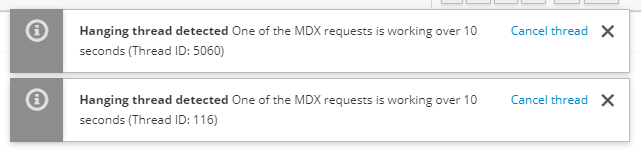 